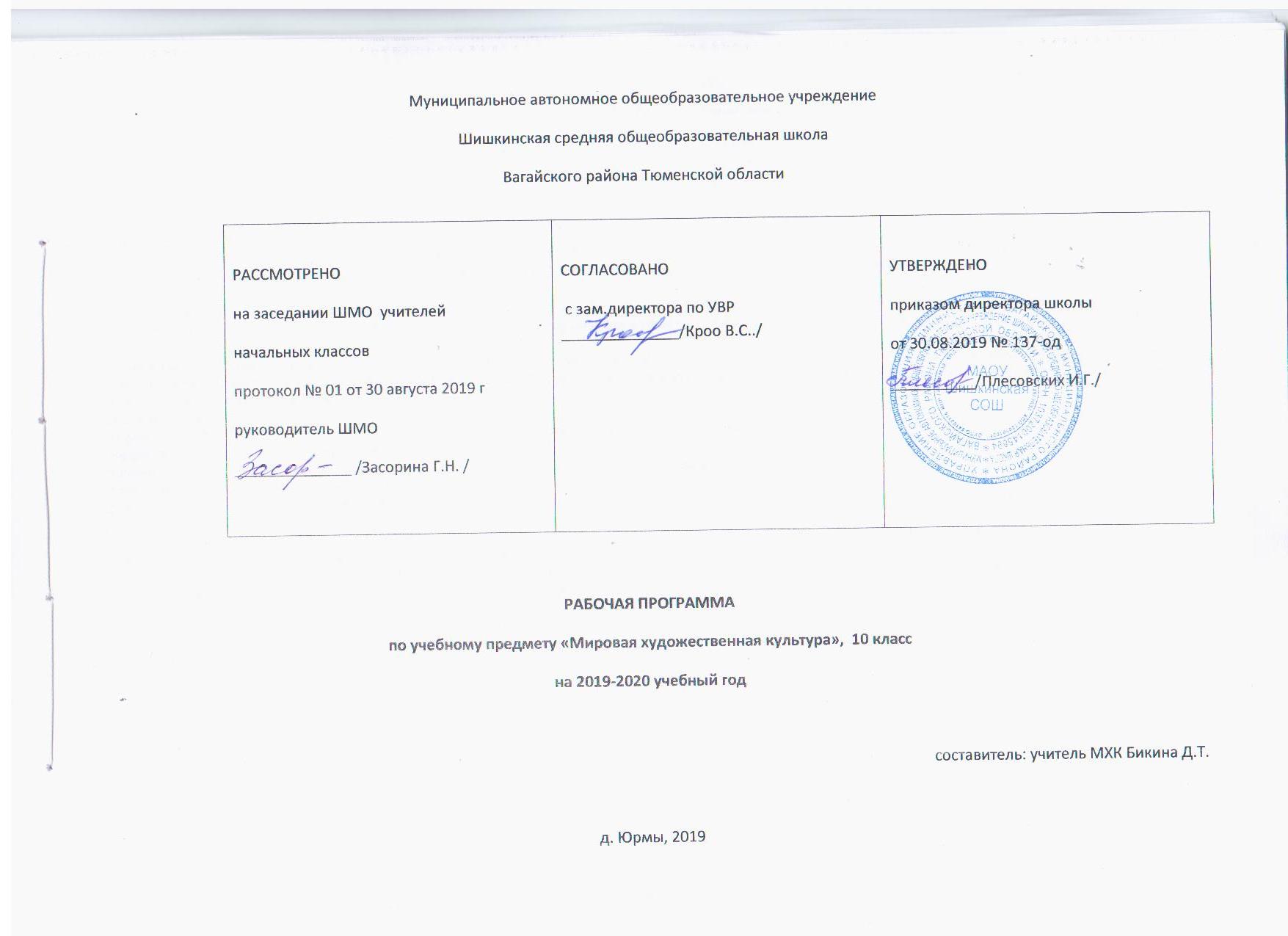 Пояснительная записка.Рабочая программа разработана на основании следующих нормативно-правовых документов:                                                                                                                                            -Закона Российской Федерации «Об образовании в Российской Федерации» от 29.12.2012 № 273(в редакции от 26.07.2019);                                                                                              - Приказа Минобразования России от 05.03.2004 № 1089 «Об утверждении федерального компонента государственных образовательных стандартов начального общего, основного общего и среднего (полного) общего образования» (в редакции от 07.06.2017);                                                                                                                                                   -  Примерной программы среднего (полного) общего образования на базовом уровне по  искусству;                                                                                                                                           - Учебного плана  среднего общего образования Муниципального автономного общеобразовательного учреждения  Шишкинской средней общеобразовательной школы Вагайского района Тюменской области;                                                                                                                                                                                                                                                - Авторской программы Г. И. Данилова Мировая Художественная культура 10-11классы, Москва, «Дрофа, 2010г.                                                                                                           По учебному плану школы на 2019 -2020 учебный год на изучение МХК в 10 классе выделено 34 часа, 1 час в неделю.                                                                                           Рабочая программа ориентирована на использование  учебников:                                                                                                                                                                                      Учебник для общеобразовательных учреждений Даниловой Г.И. «Мировая художественная культура. От истоков до XVII века. 10 класс».– М.: Дрофа.,2009                           Учебник для общеобразовательных учреждений Даниловой Г.И. «Мировая художественная культура. От  XVII века до современности. 11 класс».– М.: Дрофа, 2010                Основная цель курса – формирование представлений о художественной культуре как части духовной культуры, приобщение школьников к общечеловеческим и национальным ценностям в различных областях художественной культуры освоения художественного опыта прошлого и настоящего, воспитание художественного вкуса учащихся, повышение уровня их художественного развития.
Задачи курса:
Изучение мировой художественной культуры на ступени среднего (полного) общего образования на базовом уровне
направлено на выполнение следующих задач:
• развитие чувств, эмоций, образно-ассоциативного мышления и художественно-творческих способностей;
• воспитание художественно-эстетического вкуса; потребности в освоении ценностей мировой культуры;
• освоение знаний о стилях и направлениях в мировой художественной культуре, их характерных особенностях; о вершинах художественного творчества в отечественной и зарубежной культуре;
• овладение умением анализировать произведения искусства, оценивать их художественные особенности, высказывать о них собственное суждение;
• использование приобретенных знаний и умений для расширения кругозора, осознанного формирования собственной культурной среды.                                                           Формы организации деятельности обучающихся – индивидуальная, групповая, фронтальная.                                                                                                                              Планируемый уровень подготовки обучающихся на конец учебного года (ступени) в соответствии с требованиями, установленными государственными образовательными стандартами:                                                                                                                                                                                                                                                                                                В результате изучения мировой художественной культуры ученик научится                                                                                                                                                                   понимать основные виды и жанры искусства;                                                                                                                                                                                                                             понимать изученные направления и стили мировой художественной культуры;                                                                                                                                                                     понимать шедевры мировой художественной культуры;                                                                                                                                                                                                        понимать особенности языка различных видов искусства.                                                                                                                                                                                                     узнавать изученные произведения и соотносить их с определенной эпохой, стилем, направлением.                                                                                                                               устанавливать стилевые и сюжетные связи между произведениями разных видов искусства;                                                                                                                                           пользоваться различными источниками информации о мировой художественной культуре;                                                                                                                                            выполнять учебные и творческие задания (доклады, сообщения).В результате изучения мировой художественной культуры ученик получит возможность научиться:Использовать приобретенные знания в практической деятельности и повседневной жизни для: выбора путей своего культурного развития; организации личного и коллективного досуга; выражения собственного суждения о произведениях классики и современного искусства;  самостоятельного художественного творчества.Учебно-тематическое планированиеМХК 10 классIII.Содержание рабочей программы10 класс   ХУДОЖЕСТВЕННАЯ КУЛЬТУРА: ОТ ИСТОКОВ ДО XVII в.  34 чI. Художественная культура первобытного общества и древнейших цивилизаций1.  Искусство первобытного человека 1чЗначение и периодизация первобытной культуры. Синкретический характер искусства первобытного человека. Понятие о «реализме».Произведения изобразительного искусства. Техника выполнения живописных и графических изображений. Наиболее популярные сюжеты росписей. Экспрессия и динамика в изображении крупных животных. Сцены охоты, военные эпизоды и культовые церемонии. Особенности изображения человека. Композиция в пещере Ласко (Франция) — начало сюжетной живописи. «Сражающиеся лучники» (Арана, Испания) — динамизм сцены охоты человека на оленей, разнообразие поз и ракурсов. Произведения скульптуры. «Палеолитические Венеры» — обобщенные культовые образы хранительницы очага, символы плодородия. Керамическая пластика Триполья, символическое значение декоративных узоров.Зарождение архитектуры. Ее связь с религиозными верованиями и представлениями человека. Мегалиты — первые сооружения архитектуры, их основные разновидности: дольмены, менгиры и кромлехи. Мегалитические сооружения на острове Пасхи (Чили), Стоунхендж (Великобритания).Театр, музыка и танец. Пантомима как одна из ранних форм театрального искусства. Интонация — основной музыкальный элемент, сложившийся в недрах пантомимы. Подражание звукам окружающей природы как одна из причин возникновения музыкального творчества. Музыкальный комплекс из костей мамонта (село Мезин в Черниговской области на Украине). Предпосылки для возникновения танца. Воинственные и погребальные танцы, связанные с магическими ритуалами, танцы-заклинания. Охотничьи маскировки, охотничьи и тотемические пляски — основные виды театрального искусства.2. Художественная культура Древней Передней Азии. 1чЗначение и важнейшие достижения художественной культуры Междуречья. Возникновение письменности: от пиктографии к клинописи шумеров. Библиотека царя Ашшурбанипала — первое в мире систематизированное собрание книг. «Эпос о Гильгамеше» как выдающийся памятник мировой литературы (обобщение ранее изученного). Прославление силы и могущества человека — ведущая тема искусства.Архитектура Междуречья. Зиккураты — важнейшие архитектурные сооружения, их внешний облик и назначение. Зиккурат в городе Уре — выдающийся памятник мирового зодчества. Архитектурные сооружения Вавилона (ворота Иштар).Изобразительное искусство. Рельефы с изображением батальных сцен. «Большая львиная охота», мастерство в передаче поведения человека и животных. Рельефы мемориального характера с изображением религиозных сюжетов или исторических событий. Победные стелы царя Нарам-Сина и Хаммурапи, особенности их композиционного решения, символическое звучание. Эпизоды из придворной жизни царя и его приближенных, торжественные процессии с подношениями даров. Мозаичный штандарт из Ура (сцены военных сражений и пира по случаю одержанной победы).Скульптурные произведения. Адоранты — изображения людей, совершающих обряд почитания божества. Фигура управляющего Эбих-иля, голова богини Иштар — скульптурные шедевры Междуречья.Музыкальное искусство. Особая роль храмовых музыкантов-жрецов в жизни общества. Основное назначение музыки — доставлять наслаждение богам и царям, утешать души верующих. Популярные музыкальные инструменты (арфа, барабан, тарелки, двойной гобой, продольные флейты). Арфа в виде головы быка — замечательное произведение искусства.3. Архитектура древнего Египта. 1чМировое значение египетской цивилизации. Периодизация искусства Древнего Египта.Пирамиды. Хеопса, Хефрена и Микерина — выдающиеся памятники мирового зодчества, одно из семи чудес света. История их возведения, свидетельства греческого историка Геродота. Назначение, внешний облик и внутреннее троение пирамид. Саркофаг — «жилище вечности» фараона (обобщение ранее изученного).Скальные гробницы и храмы Среднего и Нового царства. Заупокойные храмы-святилища бога Амо-на-Ра. Архитектурные комплексы в Карнаке и Луксоре, особенности их внешнего и внутреннего облика. Оформление фасада пилонами, высокими обелисками, статуями фараона, гипостильный зал, капители колонн, фресковые и рельефные изображения. Скальный храм царицы Хатшепсут, особенности его внешнего облика (широкие террасы, пологие пандусы, белая колоннада портиков). Аллея сфинксов и обелисков. Богатство и изысканность внутренней отделки храма.Абу-Симбел — жемчужина египетского зодчества. Особенности оформления фасада, гипостильного зала, выражающие идею власти и прославления фараона Рамзеса II. История перемещения храма в XX в.Архитектурные сооружения позднего времени. Храм бога Гора в Эдфу — выдающийся памятник египетского зодчества. Особенности внешнего и внутреннего облика святилища.4. Изобразительное искусство и музыка Древнего Египта. 1чСкульптурные памятники Египта. Ритуальное назначение и связь с культом умерших. Стремление к портретному сходству — характерная особенность египетской пластики. Главные принципы скульптурного канона. Рельеф с изображением зодчего Хесиры — как один из примеров воплощения канона.Сфинкс — знаменитый страж пирамид в долине Гиза. Сочетание элементов человеческой фигуры и животного. Особенности изображения фараона. Статуя фараона Аменемхета III, традиционность и каноничность позы, мастерская передача индивидуальных черт лица, игра светотени. Скульптурный портрет писца Каи — человека во власти фараона. Деревянная скульптура царского сановника Каапера («Сельского старосты»). Парный скульптурный портрет царевича Рахотепа и его жены Нофрет.Рельефы и фрески. Их назначение, расположение регистрами, символическая раскраска — характерные особенности композиций. Наиболее популярные сюжеты: сцены из загробной жизни, бальзамирование и оплакивание умерших, обряды при погребении, торжественное подношение даров. Сцены из повседневной трудовой жизни египтян. Картины пиров и развлечений правителей. Пейзажи с животными и растениями.Сокровища гробницы Тутанхамона. Открытие английского археолога Г. Картера. Художественные достижения амарнского периода. Рельеф «Поклонение Атону», образ Аменхотепа IV. Скульптурный портрет царицы Нефертити — символ вечной красоты и обаяния. Предметы декоративно-прикладного искусства в гробнице Тутанхамона. Золотая маска фараона — прославленный шедевр мирового искусства.Музыка Древнего Египта. Картины музыкальной жизни в настенных изображениях и поэтических произведениях. Барельефы и фресковые росписи с группами арфистов, флейтистов, танцоров и певцов. «Песнь арфиста» в переводе А. А. Ахматовой. Наиболее популярные музыкальные инструменты (арфы, флейты, систры и барабаны). Особая роль профессиональных музыкантов в жизни древнеегипетского общества.5.Художественная культура Мезоамерики. 1чЗначение художественной культуры народов Центральной и Южной Америки, ее оригинальный и самобытный характер. Утверждение могущества и величия священного божества, культ предков, прославление военных побед, правителей и верховной знати — главные темы искусства.Художественная культура классического периода. Важнейшие достижения культуры ольмеков: культовые центры, ступенчатые пирамиды, каменная скульптура, предметы декоративно-прикладного искусства, иероглифическая письменность, ритуальный календарь. Каменные головы — всемирно из-вестные произведения скульптуры ольмеков, их культовый характер и мастерство исполнения. Период расцвета города Теотиукана (Центральная Америка). Пирамида Солнца как монументальное архитектурное сооружение.Искусство ацтеков. Архитектура Теночтитлана (Мехико), дворцы ацтекских правителей и главный храм верховного бога войны. Монументальная скульптура и ее условный характер. Статуя Коатли-куэ — богини земли и весеннего плодородия. Погребальные маски ацтеков, реализм в передаче лиц. Произведения мелкой пластики и ювелирного искусства.Художественная культура майя. Достижения архитектуры: величественные пирамиды и дворцы. Пирамида Кукулькана в городе Чичен-Ица (Мексика), удивительное чувство пропорций и монументальность. Многообразие архитектурных форм: астрономические обсерватории, ритуальные площадки для игры в мяч, колоннады, лестницы, триумфальные арки и стелы. Характерные черты изобразительного искусства. Строгое следование канону. Памятники скульптуры, уникальные фресковые росписи, произведения декоративно-прикладного искусства, резьба по дереву, кости и перламутру (по выбору).Искусство инков. Древнейшие легенды о возникновении империи инков. Пирамиды как место коллективных захоронений. Храм Солнца — выдающееся сооружение инкского периода. Техника возведения храма, его декоративное убранство, святилище божества. Достижения скульптуры. Рельеф на Вратах Солнца в Тиауанако. Произведения керамики и ювелирного искусства.II. Художественная культура Античности6. Эгейское искусство. 1чИстоки крито-микенской культуры и ее значение. Эгейское искусство — «прекрасная прелюдия» греческой художественной культуры.Шедевры эгейской архитектуры. Кносский дворец — выдающийся памятник мирового зодчества. Отсутствие четкой планировки, симметрии, свободное сочетание архитектурных форм. Деревянные колонны — главное украшение дворца. Необычность их форм, особенности окраски. Львиные ворота в Микенах, их внешний облик, использование «циклопической» кладки, символические рельефные изображения.Фрески Кносского дворца. Излюбленные сюжеты торжественных церемоний и религиозных процессий, игры и развлечения детей, театральные представления и акробатические танцы. Красочность палитры, динамика композиций, тонкий художественный вкус и чувство меры. «Парижанка» и «Игры с быком» — прославленные шедевры фресковой живописи.Вазопись стиля Камарес. Техническое совершенство, необычность и разнообразие форм, оригинальность орнамента и живописного рисунка. Поэтическая интерпретация сюжетов в стихотворении В. Я. Брюсова «Эгейские вазы». Ограничение в использовании цветов. «Морской стиль» в вазе «Осьминог».7.  Архитектурный облик Древней Эллады. 1чКуросы и коры периода архаики. Скульптурные фигуры «архаических Аполлонов» как воплощение мужского идеала красоты, молодости и здоровья. Повторяемость поз, отсутствие индивидуализации образов. Женские фигуры кор — воплощение изысканности и утонченности. Однообразие и статичность поз, оригинальность причесок и орнаментальных узоров одежды. Неразгаданная тайна загадочных улыбок.Скульптурные каноны Поликлета и Мирона (обобщение ранее изученного). «Дорифор» Поликлета и «Дискобол» Мирона — гимн величию и духовной мощи Человека.Скульптурные творения Скопаса и Праксителя. Стремление к передаче энергичных действий и мира чувств человека. Высочайшее художественное мастерство и виртуозная техника обработки мрамора в произведениях Скопаса. Статуя Менады — одно из совершеннейших творений ваятеля. Пракситель — вдохновенный певец женской красоты. Скульптура Афродиты Книдской, история создания памятника.Простота и естественность позы, удивительная жизненность образа, мастерство в передаче чувств. «Отдыхающий Сатир», органическая слитность с окружающей природой, внимание к передаче внутреннего мира героя.Лисипп и Леохар — мастера поздней классики. Фигуры богов, мифологические персонажи, могучие атлеты и суровые олимпийцы — главные герои Ли-сиппа. Голова Александра Македонского — вершина творчества скульптора. «Геракл, борющийся со львом», мастерство в передаче страстного накала поединка, легкость и динамичность композиции. Классический идеал красоты в творчестве Леохара. Статуя Аполлона Бельведерского, совершенство образа, его величие и одухотворенность, мастерство техники исполнения.Скульптура эллинизма. Новизна тем, трагическая и экспрессивная трактовка классических сюжетов и образов. Скульптура крылатой богини победы «Ники Самофракийской», мастерская передача естественного порыва движения, чувство экспрессии. Скульптурная группа «Лаокоон с сыновьями» Агесандра, Афи-нодора и Полидора. Героическая борьба человека с роковыми обстоятельствами как основа сюжета. 8. Изобразительное искусство Древней Греции.1чВсемирно-историческое значение художественной культуры Древней Греции.Афины — столица греческой цивилизации, крупнейший политический и культурный центр Эллады. «Век Перикла» — «золотой век Афин». Развитие понятия о греческой ордерной системе.Прогулка по афинскому Акрополю. Общественный и культурный центр греческого государства. Особенности композиции. Центральный вход Пропилеи, его внешний облик и назначение. Храм Ники Аптерос с бескрылой статуей богини Победы. Статуя Афины Промахос — покровительницы греческого народа и государства. Парфенон — главный храм Акрополя, мужественная красота и величие его монументального облика. Скульптурные украшения, фризы, раскраска храма. Храм Эрехтейон — главное святилище Акрополя, его сложная асимметричная планировка, скульптуры кариатид. Театр Диониса — место для театрализованных представлений из жизни богов и людей (обобщение ранее изученного).Искусство вазописи. Амфора из Дипилона — древнейшее произведение искусства, его назначение, особенности орнаментальных росписей. Развитие понятия о «геометрическом» стиле. Чернофигурная и краснофигурная вазопись, техника нанесения рисунка, наиболее популярные сюжеты. Эксекий — крупнейший мастер чернофигурной керамики, интерес художника к мифологическим сюжетам и образам. Ваза с изображением Ахилла и Аякса, играющих в шашки. Евфроний и Дурис — выдающиеся мастера крас-нофигурной живописи.9. Архитектурные достижения Древнего Рима. 1чЗначение древнеримской художественной культуры, ее периодизация.На форумах Древнего Рима. Форум — молчаливый свидетель былого великолепия «вечного города» Рима, центр деловой и общественной жизни. Причины асимметричной планировки главной площади. Колонна Траяна — величественный памятник, призванный прославить мощь государства и императора. Военные походы в рельефных изображениях. Храм Сатурна.Пантеон — «храм всех богов». Грандиозность купольного перекрытия. Основные элементы, определяющие внешний облик храма. Богатство и изысканность его внутренней отделки (глубокие ниши, пилястры, кессоны, особенности освещения).Колизей. Величественная зрелищная постройка Древнего Рима. Внешний архитектурный облик сооружения (четыре яруса сводчатых арок, пилястры, колонны трех ордеров, скульптурные украшения). Организация внутреннего пространства амфитеатра, его величие и грандиозность масштабов. Дальнейшая историческая судьба Колизея.Триумфальные арки и общественные сооружения. Арка императора Тита, ее внешний облик, сюжеты рельефных композиций. Водопроводы-акведуки, огромные каменные мосты и дороги — вершина инженерных сооружений. Аппиева дорога, ее бытовое и стратегическое назначение. Термы — неотъемлемая часть городской жизни, место отдыха и развлечений. Термы императора Каракаллы.10. Изобразительное искусство Древнего Рима.1чИзобразительное искусство этрусков. Изделия из керамики, мастерство и тщательность их отделки. Техника ювелирного искусства, изящество и разнообразие художественных образов, игра света и тени. Причудливые вытянутые очертания женских скульптур («вечерние тени»), проработка индивидуальных черт лица, каноничность поз. Техника бронзового литья. «Капитолийская волчица» — скульптурный символ «вечного города». «Брут», передача индивидуальной сущности характера, стремление к портретному сходству.Римский скульптурный портрет — одно из главных завоеваний римской художественной культуры (обобщение ранее изученного). История создания римского скульптурного портрета и его эволюция. Портретное сходство, сложность соотношений между физическим и внутренним миром человека. Повышенный интерес к личности государственной и общественной. Статуи императора и полководца Августа,императоров Марка Аврелия и Каракаллы. Реалистические портреты простых людей.Мозаичные и фресковые композиции Рима, Помпеи и Геркуланума (по выбору). Великолепие декоративных композиций, богатство сюжетов, разнообразие художественных приемов. Фресковые росписи виллы Мистерий в пригороде Помпеи. Праздничные шествия в честь бога Диониса. Изображение танцовщиц, пейзажные зарисовки, жанровые и бытовые сцены. Искусство римской мозаики, его особая популярность. Мозаичная картина «Битва Александра Македонского с персами», мастерство в передаче общей атмосферы боевого сражения и индивидуальных черт главных персонажей.11. Театр  и музыка  Античности. 1чРождение греческого театра (обобщение ранее изученного).Выдающиеся трагики и комедиографы греческого театра. Эсхил — «отец греческой трагедии». Особое внимание к развитию драматического действия, введение третьего актера, неизменность характеров героев. Жизнь богов, наделенных правом вершить судьбы людей, — главная тема творчества Эсхила. Основные произведения драматурга.Трагедии Софокла и их отличительные особенности: увеличение количества исполнителей, сокращение хоровых партий, изобретение театральных декораций. Внимание к изображению внутреннего мира героев такими, «какими они должны быть». Лучшие произведения Софокла.«Философ на сцене» — Еврипид, огромное творческое наследие драматурга. Новаторство в области драматургической и театральной техники. Интерес автора к миру человеческих страстей и острых психологических переживаний. Современное звучание мифологических сюжетов. Изображение людей такими, «какие они есть» в действительности.Комедийное творчество Аристофана, его сатирический и обличающий смех. Герои комедий — воспитатели афинского общества.Театральное и цирковое искусство Древнего Рима. Грандиозность театральных представлений, состязаний гладиаторов, укрощение диких зверей. Искусство актеров пантомимы. Роль актера в жизни римского общества. Цирковые представления, их особая зрелищность и экзотичность (обобщение ранее изученного).Музыкальное искусство Древней Греции. Греческие мифы о рождении музыки (обобщение ранее изученного). Особое значение музыки в жизни общества. Музыка как важнейшее средство воспитания и воздействия на нравственный мир человека. Аэды и рапсоды — странствующие певцы-сказители эпических преданий, воспевающие подвиги героев и деяния богов. Хоровая и сольная, гражданская и военная лирика — основа для создания музыкальных произведений. Популярные музыкальные инструменты (фор-мингс, лира, кифара, флейта Пана и авлос). Роль музыки в античной трагедии и комедии. Теоретические школы музыкального искусства (гармоники и каноники).Музыкальная культура Древнего Рима. Греческое влияние и проникновение музыки Востока — причина возникновения разностильного сплава музыки. Основное назначение музыки: пробуждение «изнеженных чувств», создание праздничного настроения и веселья. Особая роль учителей музыки и танцев в римском обществе. Популярность музыкальных состязаний поэтов, певцов и кифаредов. Теснейшая связь музыки и поэзии, возникновение жанров триумфальных, застольных, свадебных и поминальных песен. Гидравлосы — водяные органы как наиболее популярные музыкальные инструменты. Роль духовых оркестров, сопровождающих военные походы римлян.III. Художественная культура Средних веков 12. Мир византийской культуры. 1чЗначение культуры Византийской империи. Следование античным традициям, пролог к развитию средневековой культуры.Византийская архитектура. Сочетание элементов античного и восточного зодчества. Базилика, ее назначение, устройство, характерные черты внешнего и внутреннего облика. Понятие о крестово-куполь-ном типе храма. Собор Святой Софии в Константинополе. История создания, особенности внешнего архитектурного облика, внутреннее убранство храма.Искусство мозаики. Использование античной технологии и разработка собственных оригинальных способов ее создания. Основные темы и сюжеты, их глубокий символический смысл. Мозаики Равенны в церкви Сан Витали. Мозаики с изображением императора Юстиниана и императрицы Феодоры. Особенности композиции, символика цвета, принцип зеркальной симметрии. Мозаики церкви Успения в Ни-кее. «Дюнамис» — совершенный пример «одухотворенной чувственности», величия и благородства.Искусство иконописи. История происхождения икон, период иконоборчества. Роль Иоанна Дамаски-на в утверждении искусства иконописи. Фронтальность изображения, строгая симметрия по отношению к центральным образам, символика цвета. Каноническое изображение Христа и Богоматери. «Сергий и Вакх» как образец ранней живописи. «Владимирская Богоматерь» — прославленный шедевр мирового искусства, «несравненная, чудесная, извечная песнь материнства». История создания и последующая «жизнь» иконы (обобщение ранее изученного).Музыка Византии. Сила эмоционального воздействия церковной музыки на человека. Тропари и стихиры как основные виды церковного пения. Музыкально-поэтические импровизации на библейские сюжеты. Жанр гимнов, его широкое распространение. Канон — музыкально-поэтическая композиция, особенности ее исполнения и построения. Введение нотного письма. 13. Архитектура западноевропейского Средневековья. 1чЖизнь средневекового города. Возрождение античных архитектурных традиций, создание романского и готического стилей зодчества.Романский стиль архитектуры. Связь средневекового зодчества с традициями римской и византийской архитектуры. Суровый и строгий облик сооружений романского стиля, отсутствие декоративного убранства, арочная форма дверных и оконных проемов, использование перспективных порталов, преобладание вертикальных и горизонтальных линий. Основные типы архитектурных построек: монастырские храмы, феодальные замки, городские укрепления и жилые дома. Базилика — господствующий тип храма, его структура, особенности освещения. Церковь Петра и Павла в монастыре Клюни (Франция) как типичный образец романских храмов. Архитектурный ансамбль в Пизе (Италия) — крупнейший памятник романского зодчества.В замке феодала. Суровые и надежные крепости, средоточие средневековой культуры. Особые требования к выбору ландшафтной среды. Структура замка, сложность его планировки.Секреты готического мастера. Основные периоды в развитии готической архитектуры. Готические соборы — центр общественной и духовной жизни средневекового города. Идея каркасного перекрытия зданий: система стрельчатых арок (нервюр), аркбутанов и контрфорсов. Характерные особенности оформления фасадов, богатство и разнообразие их декоративного убранства. Подчеркнутая вертикальность членений архитектурных форм, легкость и динамичность конструкций (обобщение ранее изученного).Собор Нотр-Дам в Париже — шедевр мировой готики. Своеобразие готического стиля в архитектурных сооружениях Германии. Собор в Кельне, внешние контрасты вертикальных ритмов.14.        Изобразительное искусство средних веков. 1 чУсловный характер изобразительного искусства, его зависимость от церковного влияния. Линейные и плоскостные начала, отсутствие перспективы, разно-масштабность фигур. Библейские сюжеты и образы — основа живописных композиций.Скульптура романского стиля. Возрождение круглой скульптуры, стремление к подчинению человеческих фигур архитектурным формам собора. Орнаментальные изображения диковинных и полуфантастических существ. Скульптура Королевского портала собора Нотр-Дам в Шартре (Франция) — вершина романского изобразительного искусства. Композиция «Христос во славе», ее символическое звучание.Скульптура готики, ее теснейшая связь с архитектурой. Преобладание религиозной тематики, обращенность к духовному миру средневекового человека. Удлиненность пропорций, симметричность форм, естественность и непринужденность поз, скользящие движения драпировок (обобщение ранее изученного). Сцены Священного Писания в скульптуре Реймского собора. «Встреча Марии и Елизаветы», глубокое проникновение в мир чувств и переживаний.Искусство витража. Техника витражной живописи, ее основное назначение. «Роза» — излюбленный орнамент витражных окон готики. Витражный ансамбль Шартрского собора (Франция). Композиция «Богоматерь в облике царицы», ее ликующе-торжественный характер, богатство и красочность колорита (обобщение ранее изученного).15. Театр и музыка Средних веков. 1чЛитургическая драма, ее возникновение и популярность в средние века. Популярные сюжеты: евангельские повествования о рождении Христа, злодейтве Ирода и Воскресении Христа. Зрелищность театрального действа, использование технических приспособлений. Условный характер литургической драмы «Шествие Добродетелей». Причины переноса сценического действа из храма на улицы города. Использование церковной музыки, авторских ремарок и вставок-диалогов. Смешение трагического и комического. Миракли, моралите и мистерии как основные виды религиозных представлений.Средневековый фарс, причины его возникновения и дальнейшие пути развития. Картина П. Брейгеля «Битва Масленицы и Поста» как художественное воплощение главного сюжета средневекового фарса. Отношение церковных властей к комическим представлениям, высмеивающим недостатки и пороки общества. Фарс «О чане», его остроумное комедийное начало и глубокий поучительный смысл.Достижения музыкальной культуры. Высокая духовность и аскетический характер средневековой музыки. Понятие о григорианском хорале. Мелодический склад и особенности его исполнения. Псалмодия как один из древнейших видов григорианского пения. Роль и значение органной музыки в церковном богослужении. Появление и развитие многоголосия, его основные жанры (кондукт и мотет). Появление первых профессиональных композиторов.Музыкально-песенное творчество трубадуров и миннезингеров. Связь с французскими народными традициями, анонимность авторства. Разнообразие жанров песенного творчества (альба, пасторали, песни крестоносцев, диалоги, плачи, танцевальные баллады). Главная тематика песен: рыцарское воспевание Прекрасной Дамы, любовь и измена, расставание влюбленных, радость любви, очарование весенней природы. Изысканность, тонкий художественный вкус в сочинении слов и музыки. Творчество трубадура Бертрана де Вентадорна и миннезингера Тангейзе-ра (по выбору).16.Художественная культура Киевской Руси. 2чАрхитектура Киевской Руси. Свидетельства митрополита Иллариона об архитектурном облике Киева — «матери городов русских». Золотые ворота — парадный въезд в город. Собор Святой Софии — главное сооружение Киевской Руси, его внешний и внутренний облик.Основные черты древнерусского зодчества. Высокий уровень строительной техники, оригинальность решения архитектурных задач, простота и благородство форм, богатство внутренней отделки. Широкое распространение на Руси крестово-купольного типа храма.Архитектура Великого Новгорода. Характерные особенности новгородского зодчества: суровая простота, массивность и строгость внешнего облика, асимметрия форм. Храм Софии Новгородской, сложность планировки, пятиглавие, неровные поверхности стен, прорезанные узкими щелями окон, отсутствие декоративного убранства.Мозаики и фрески Киевской Софии. Следование византийскому канону, выработка собственного стиля. Прославление «небесной и земной» церкви, божественности княжеской власти — главные темы мозаик и фресковых росписей. Мозаичное изображение Богоматери Оранты. Спокойный, торжественный лик, покровительствующий жест рук как олицетворение заступничества и защиты. Фресковые росписи Софийского собора, их религиозное и светское содержание.17. Развитие русского регионального искусства. 2чТворчество Феофана Грека. Отличительные черты художественного стиля: энергичная и стремительная манера письма, мастерство колорита, использование светотени, объемность изображения. Неудержимый порыв страстей, суровый, грозный аскетизм образов столпников и отшельников. Изображение старца Ма-кария Египетского. Печать страдания, сомнения и отчаяния, мольба, скорбь и надежда, запечатленные в его облике.Изобразительное искусство Владимиро-Суздальского княжества. Икона «Дмитрий Солунский» — суровый образ христианского святого и мученика. Творения владимирских резчиков по камню, их стремление выразить собственное отношение к миру и красоте природы. Декоративное убранство Дмитриевского собора во Владимире. Основные сюжеты белокаменной резьбы, мастерство скульптурных украшений.Творчество Андрея Рублева и Дионисия. Жизненные этапы и творческие вехи Андрея Рублева. Создание первого русского иконостаса в Благовещенском соборе Московского Кремля. Росписи Успенского собора во Владимире (образ трубящего ангела, иконы деисусного чина). Глубина и возвышенное благородство образа «Спаса в Силах». Росписи Троицкого собора Троице-Сергиева монастыря и собора Савви-но-Сторожевского монастыря в Звенигороде. «Звенигородский Спас» — одно из проникновенных произведений художника. «Троица» как выражение идеалов ДобраиСправедливости, Любви и Согласия. Особенности композиции и символика цвета (обобщение ранее изученного).Мир высокой духовности, торжество добра и идеала в творчестве Дионисия. Художественное значение фресковых росписей Кирилло-Белозерского монастыря в Ферапонтове. Праздничность и нарядность композиции «О Тебе радуется», восторженное прославление Богоматери.Архитектура Владимиро-Суздальского княжества. Характерные особенности храмового строительства. Внешний и внутренний облик Успенского собора во Владимире, особенности оформления фасада. Храм Покрова Богородицы на реке Нерль — шедевр мирового зодчества, «чудо русского искусства». Простота и благородство пропорций, динамичность и асимметрия внешнего облика, изящество и красота декоративного убранства.18. Искусство единого Российского государства. 2чАрхитектура Московского княжества. Следование традициям владимиро-суздальских мастеров, обращение к лучшим достижениям западноевропейского зодчества. Успенский собор Кремля — главное украшение «первопрестольной» Москвы. Цельность и динамичность объемов, геометрическая четкость членения стен, легкость и стремительность ритмов. Особенности оформления внутреннего пространства. Новый тип шатрового храма. Церковь Вознесения в Коломенском, характерные особенности внешнего облика.Деревянное зодчество. Технология возведения памятников деревянного зодчества. Композиция Киж-ского архитектурного ансамбля. «Несравненная сказка куполов» Преображенской церкви, особенности ее внешнего облика.Новгородская живопись. Экспрессивность и динамичность в выражении чувств, контрастность и насыщенность колорита, композиционная симметрия — отличительные черты новгородской школы живописи. «Ангел Златые Власы», «Спас Нерукотворный», «Устюжское Благовещение» — шедевры новгородской иконописи (по выбору).19.Театр и музыка. 1чМузыкальная культура Древней Руси. Языческие и христианские традиции музыкальной культуры, следование византийскому канону. Музыка как составная часть церковного богослужения. Хоровые песнопения, посвященные церковным праздникам и житиям святых. «Слаженность и доброчинство» — главные принципы церковного песнопения. Знаменный распев — основа древнерусского певческого искусства. Светская музыка, наиболее популярные музыкальные инструменты. Искусство колокольных звонов (обобщение ранее изученного). Скоморохи — странствующие актеры и музыканты, их особая роль в развитии русской музыкальной культурыIV. Художественная культура средневекового Востока20.Художественная культура Индии.1чСамобытность и неповторимость художественной культуры Индии.Шедевры индийского зодчества. Ступа — один из древнейших типов культовых сооружений буддизма. Ступа в Санчи, ее назначение и особенности внешнего облика. Синтез архитектуры и пластики, нашедший воплощение в общей композиции ансамбля. Основные сюжеты рельефов и круглой пластики. Пещерные храмы для моления (чайтьи) как культовые сооружения буддизма. Чайтья в Карли, особенности оформления фасада. Храмовое строительство, южный и северный тип индийского храма. Храм Кайласанат-ха (Шивы) в Эллоре — шедевр мирового скального зодчества. Уникальность композиционного решения, богатство и роскошь скульптурного убранства.Искусство живописи. Мастерство индийских художников. Росписи в пещерных храмах Аджанты — прекрасный синтез архитектуры, скульптуры и живописи. Эпизоды из жизни Будды и джайтаки — главные темы изобразительного искусства. Юноша с голубым цветком лотоса. Миниатюрная живопись Индии — иллюстрации буддийских книг и индийского эпоса «Махабхарата» и «Рамаяна». Богатство оттенков, точность и четкость рисунка, утонченность художественного вкуса.Музыкальное и театральное искусство Индии. Роль и значение музыки в жизни индийского общества. Возникновение и развитие музыкальной культуры. Рага — основа индийской музыки, результат обработки народных мелодий. Особенности исполнения, соотнесенность с чувствами и переживаниями человека. Понятие о суточном цикле par. Вина и ситар — наиболее популярные музыкальные инструменты. Трактат «Натьяшастра» о происхождении театрального и танцевального искусства. Народные предания и легенды, героические подвиги королевских мудрецов — основа сюжетов театральных представлений. Спектакль как единство музыки, пения и танца.Искусство индийского танца (обобщение ранее изученного).21. Художественная культура Китая. 1чЗначение и уникальный характер китайской художественной культуры.Шедевры китайской архитектуры. Характерные особенности китайского зодчества, его органическая связь с окружающей природной средой. Типичные архитектурные сооружения: монастыри, пещерные храмы и пагоды и роскошные дворцовые комплексы императоров. Великая Китайская стена — шедевр мирового зодчества. Грандиозность ее масштабов и величественная простота. Мемориальная башня-пагода, простота и оригинальность ее внешнего облика. Пагода Даяньта — шедевр мирового зодчества. Буддийские пещерные храмы (монастырь Юньган). Деревянные павильоны каркасной конструкции как основная форма культовых и жилых зданий в Китае. Ансамбль императорского дворца в Пекине. Храм Неба. Садово-парковое искусство. Комплекс Бейхай в «Запретном городе» Пекина (обобщение ранее изученного).Скульптура Китая. Погребальный комплекс в провинции Шаньси. Военное войско императора, реализм и экспрессия, разнообразие движений и поз. Сцены из придворной жизни в пластике погребального ансамбля близ Сианя. Мастерство изображения животных, реальность и фантастичность образов. Теснейшая связь скульптуры с буддийской религией. Скульптурные изображения Будды и святых (боди-сатв). Статуя Будды Вайрочаны в монастыре Лун-мынь — величественный символ буддизма.Жанры китайской живописи. Техника выполнения живописных произведений. Органичное слияние поэзии и живописи. Многообразие жанров: пейзаж («горы — воды», «цветы — птицы»), портрет, историко-бытовая живопись. Характерные особенности пейзажной живописи (обобщение ранее изученного). Картина Ма Юаня «Утки, скала и мейхуа», передача радостного ощущения весеннего дня и безмятежного покоя. Изображения буддийских святых, исторических и государственных деятелей, знаменитых людей — главные темы портретной живописи. Портрет поэта Ли Бо художника Лян Кая как обобщенный образ-символ творческой личности.Пекинская музыкальная драма (обобщение ранее изученного).22. Искусство Страны восходящего солнца (Япония). 1чСвоеобразие и неповторимость искусства Японии (обобщение ранее изученного).Шедевры японской архитектуры. Следование китайским традициям зодчества, выработка собственного стиля архитектуры. Буддийский монастырь Хо-рюдзи в городе Пара как первая из сохранившихся деревянных построек. Золотой храм и пагода, их строение, особенности внешнего и внутреннего облика. Золотой павильон в Киото — классический образец японской архитектуры. Оборонительный замок в Химедзи близ Кобе («Замок Белой цапли»), сложность его планировки, легкость и изящество внешнего облика.Садово-парковое искусство. Истоки возникновения и разнообразие типов: сад деревьев, сад камней и сад воды. Символическое звучание элементов садово-паркового искусства. Сад камней Реандзи в Киото — символическое воплощение философской идеи строения мира, своеобразная модель Вселенной (обобщение ранее изученного).Мастера японской гравюры. «Укие-э» — одно из самых значительных явлений в изобразительном искусстве. Сиюминутность мгновения, едва заметная смена чувств и эмоций в жизни природы и человека — главная задача японских художников. Разнообразиетем и сюжетов. Особый тип женской красоты в произведениях Китагава Утомаро. «Огия Касен», художественные особенности создания образа. Его особая выразительность и одухотворенная поэтичность. Серия картин Кацусико Хокусая «36 видов Фудзи» (обобщение ранее изученного). Мастерство Андо Хиросигэ в передаче атмосферных эффектов снега, тумана и дождя. Серия гравюр «53 станции Токайдо».Скульптура нэцкэ, ее традиционное назначение. Мастера нэцкэ — истинные психологи, тончайшие ювелиры и настоящие художники. Изысканность форм, утонченность исполнения, лаконизм и максимальное выражение красоты и благородства материала. Главные темы: изображение людей, животных и птиц, цветов и экзотических растений, отдельных предметов. Портрет поэтессы Комати резчика Сюдзана, глубокое проникновение во внутренний мир героини.Театральное искусство. Традиции национального театра Ноо, восходящие к мифологии, бытовым обрядам и религиозным ритуалам. Условный характер игры актеров и организации сценического действа. Японский народный театр Кабуки, его значение в истории мирового театрального искусства.23. Художественная культура исламских стран. 1чИсторические корни и значение искусства ислама.Шедевры исламской архитектуры. Типичные архитектурные сооружения: мечети, минареты, медресе, мавзолеи, дворцы, караван-сараи, крытые рынки. Строение мечети, особенности оформления фасада. Соборная мечеть в Кордове (Испания). Медресе как одна из разновидностей мечети. Медресе Улугбека и Шир-Дор в Самарканде (Узбекистан) — жемчужины архитектуры Средней Азии. Минарет — характерный символ мусульманского зодчества. Оригинальность форм и неповторимость внешнего облика. Минарет аль-Мальвия (Сирия). Дворец Альгамбра (Испания), его принадлежность к мавританскому стилю архитектуры, сложность композиционного решения дворцового ансамбля, богатство и изысканность интерьеров. Мавзолей Тадж-Махал в Агре (Индия) — выдающийся шедевр мирового зодчества.Изобразительное искусство ислама. Основные виды: орнамент, каллиграфия, книжная миниатюра. Арабеска как одна из ранних форм орнаментального искусства. Использование линейно-геометрических узоров, растительных мотивов изображений животных, птиц и фантастических существ. Богатство красочной палитры, особая интенсивность света в произведениях восточного орнамента. Искусство каллиграфии. Характерные особенности арабского письма. Куфическое письмо. Мастерство книжной миниатюры (обобщение ранее изученного).Литература Арабского Востока. Любовная лирика народов Востока и ее непреходящее мировое значение. Рудаки — основоположник персидской литературы и его поэма «Шахнаме». Поэзия Низами и рубай Омара Хайяма (по выбору).Своеобразие музыкальной культуры ислама. Характерные особенности культовой и светской музыки ислама (обобщение ранее изученного).V. Художественная культура Возрождения24.  Изобразительное искусство Проторенессанса и Раннего Возрождения. 1чМастера Проторенессанса. Художественное переосмысление христианской истории, светское начало, внимание к исторической тематике, портретному, бытовому и пейзажному жанрам. Творчество Чимабуэ — замечательный пролог в развитии итальянской живописи. Алтарная картина «Мадонна с младенцем и ангелами» (собор Санта-Мария Новелла, Флоренция), новизна в трактовке образов. Живописная школа в Сиене и ее прославленный мастер Симоне Мартини. «Благовещение», глубокий символический смысл изображенного, композиционное и колористическое решение картины. Джотто — «лучший в мире живописец». Данте и Боккаччо о творчестве Джотто. Естественная жизнь человека, проникновение в мир его чувств и переживаний, следование реалистическим традициям. Фрески в капелле дель Арена в Падуе, посвященные жизни Марии, ее родителей и Иисуса Христа. Благородство и стойкость человеческого духа, целомудрие и материнская нежность, ужас предательства и измены — главные темы фресок Джотто. «Брак в Кане», «Поцелуй Иуды», «Несение креста» — лучшие творения художника (обобщение ранее изученного). «Воскрешение Лазаря», мастерство в передаче достоверности, реальности происходящего чуда. Фреска «Оплакивание Христа» как выражение всемирной скорби, отчаяния и надежды. Оригинальный архитектурный проект колокольни Джотто во Флоренции.Живопись Раннего Возрождения. Экспериментальные поиски в изобразительном искусстве. Основныезадачи художника: владение законами перспективы, теорией пропорций, умение передавать объем на плоскости, знание строения человеческого тела. Научные трактаты об искусстве Леона Баттиста Альбер-ти. Творчество Паоло Учелло — практическое использование приемов линейной перспективы. Картина «Битва при Сан-Романо» — результат тщательных математических расчетов художника.Особенности трактовки библейских сюжетов. «Мадонна с младенцем, святыми Домиником и Фомой Аквинским» Фра Беато Анджелико. Религиозный сюжет как повод для выражения глубины человеческих чувств и переживаний. Картина Пьеро делла Франческа «Бичевание Христа», новизна её художественного решения.Обращение к сюжетам и образам античной мифологии (обобщение ранее изученного). Картина А. Ман-тенья «Парнас», ее аллегорический смысл и композиционное решение.Искусство портрета, популярность профильных портретов выдающихся деятелей эпохи. «Портрет Фе-дериго да Монтефельтро» Пьеро делла Франческа, внимание автора к изображению внутреннего мира героя, возвышенность и одухотворенность образа. Портреты Антонелло да Мессина — живые свидетели эпохи. «Портрет молодого человека в красной шапке» как возвышенно идеальный образ современника. Женские портреты Пизанелло. «Портрет принцессы из дома д'Эсте», благородство и элегантность профиля, глубокая психологическая характеристика образа.25.  Архитектура итальянского Возрождения. 1чФлоренция — «цветок Тосканы» и «зеркало Италии» — родина итальянского Возрождения.Флорентийское чудо Брунеллески. Собор Сан-та-Мария дель Фьере — архитектурный символ Флоренции. Сооружение восьмигранного купола — вершина творческой деятельности Брунеллески. Оригинальность и новизна конструктивного решения. Соединение лучших традиций античного зодчества и новых архитектурных замыслов в сооружении Воспитательного дома. Особенности оформления фасада, отличие от готических зданий, четкая симметрия, гармония и согласованность горизонтальных и вертикальных линий. Церковь Сан-Лоренцо — гениальное творение Брунеллески (по выбору).Скульптурные шедевры Донателло. Библия — главный источник сюжетов и образов. Святой Георгий — храбрый и мужественный воин, бросающий гордый вызов противнику. История создания образа библейского героя Давида, особенности его воплощения (обобщение ранее изученного). Рельеф «Пир Ирода», мастерство в передаче внутреннего мира героев, особенности колорита и композиции. Памятник кондотьеру Гаттамелате в Падуе как наиболее совершенное произведение скульптора. Статуя Марии Магдалины — проникновенный драматический образ человеческой муки и скорби.«Настоящий переворот в живописи» (Мазаччо). Ветхозаветные сцены, эпизоды из жизни Иисуса Христа и деяния апостолов — главные темы произведений художника. Фреска «Изгнание Адама и Евы из рая» (церковь Санта-Мария дель Кармине), ее трагический смысл и символика звучания. Фреска «Чудо со статиром» (там же), особенности ее композиционного решения, общечеловеческий смысл произведения (обобщение ранее изученного). «Мадонна с младенцем и ангелами», новизна ее художественного решения. «Троица» как одно из последних и совершенных творений художника.В мире образов Боттичелли. Судьба художника, непреходящее значение его творчества. Картина «Поклонение волхвов», особенности воплощения евангельского сюжета (обобщение ранее изученного). Картина «Благовещение» как яркий пример отточенной техники и мастерства. Динамичность композиции, богатство и звучность колорита. Возвышенная одухотворенность и драматическая экспрессия евангельского сюжета. «Оплакивание Христа» — «застывший орнамент отчаяния и скорби».Интерес Боттичелли к образам античной мифологии. Картины «Весна» и «Рождение Венеры» — лучшие творения художника (обобщение ранее изученного). Картина «Паллада и Кентавр» как прославление рода Медичи, знаменитых правителей Флоренции.Боттичелли — блестящий мастер портрета, запечатлевший облик современников. «Портрет мужчины с медалью Козимо Медичи», глубокая психологическая характеристика образа.26.Титаны Высокого Возрождения. 2чХудожественные принципы Высокого Возрождения. Идеалы гуманизма, непоколебимой веры в творческие возможности гармонично развитого человека. Титаны Возрождения: Леонардо да Винчи, Мике-ланджело и Рафаэль. Постижение универсальных законов бытия, обобщение явлений реальной жизни, повышенный интерес к личности Человека.Архитектурные творения Браманте. Использование традиций античной архитектуры и Брунелле-ски, выработка собственного стиля. Церковь Сан-та-Мария делла Грация в Милане. Реконструкция архитектурного комплекса Ватикана. Работа над проектом и возведением главного христианского собора святого Петра в Риме.Мир Леонардо да Винчи. Судьба художника и основные этапы его творческой деятельности. Два «Благовещения» начинающего художника. Фреска «Тайная вечеря» в соборе Санта-Мария делла Грация (Милан), особенности трактовки сюжета, мастерство в передаче внутреннего мира героев. «Мадонна Литта» и «Мадонна Бенуа» в коллекции Эрмитажа (обобщение ранее изученного).«Джоконда» — прославленный шедевр художника. Глубоко обобщенный и идеально возвышенный образ «человека эпохи». Загадочная улыбка Джоконды. Композиционные и колористические достоинства картины. «Автопортрет» художника, познавшего законы мира и сумевшего выразить их возвышенным языком искусства.Бунтующий гений Микеланджело. Судьба художника и основные этапы его творческой биографии. «Пьета», «Давид» и «Моисей» — скульптурные шедевры Микеланджело (обобщение ранее изученного).Погребальная капелла герцогов Медичи во Флоренции, создание единого архитектурного и скульптурного ансамбля. Идея трагического бессилия человека перед силой всесокрушающего времени. Отражение глубоких философских размышлений автора о смысле жизни и смерти.Росписи свода Сикстинской капеллы в Риме (обобщение ранее изученного). Фреска «Страшный суд» — апофеоз человеческого страдания и гнева. Работа над созданием купола Собора святого Петра в Риме.Рафаэль — «первый среди великих». Судьба художника, основные этапы его творческой биографии. Рафаэль — певец женской красоты. От «Мадонны Конестабиле» к «Сикстинской Мадонне» (обобщение ранее изученного).Фресковая живопись во дворце Ватикана. «Афинская школа», «Парнас», «Диспута» и «Юриспруденция» — лучшие фресковые работы художника, посвященные различным формам духовной деятельности человека (по выбору).Портретное творчество Рафаэля («Автопортрет», «Портрет женщины с единорогом», «Портрет папы Льва X» — по выбору). «Портрет Анджело Дони» как воплощение обобщенного образа эпохи Возрождения. «Преображение Господне» — последнее произведение Рафаэля (обобщение ранее изученного).27.  Мастера венецианской живописи. 1чВенеция — столица Позднего Возрождения, последний оплот художественной культуры Италии.Архитектурный облик Венеции. Следование традициям предшествующих эпох, парадность и красочность собственного архитектурного стиля. Уникальность природных условий, определивших архитектурный облик города. Венецианские дворцы, церкви и общественные здания. Площадь Сан-Марко — общественный центр Венеции. Роль Якопо Сансовино в оформлении ее архитектурного облика. Сооружение Библиотеки, особая нарядность и праздничность здания. Андреа Палладио — крупнейший зодчий Венеции и теоретик архитектуры («Четыре книги об архитектуре»). Вилла «Ротонда» в Виченце, предместье Венеции.Джорджоне и мастера венецианской живописи. Джованни Беллини — основоположник венецианской школы живописи. «Портрет дожа Леонардо Лоредано» как обобщенный образ человека эпохи Возрождения.Мечты о красоте и счастье безмятежной жизни человека на лоне природы, гармония чувств и поступков человека в творчестве Джорджоне. «Гроза», «Сельский концерт», «Три философа» — лучшие творения художника (по выбору). Элегичность настроения и светлая поэтичность образов. Картина«Юдифь», своеобразие художественной трактовки библейского образа. «Спящая Венера» — идеальный женский образ эпохи Возрождения.Художественный мир Тициана. Судьба художника и основные вехи его творческой биографии. Мастерство в передаче общей атмосферы своей эпохи. «Автопортрет» художника — образ творческой и деятельной личности, портрет человека, умудренного жизненным опытом. Мастерство колорита.Мифологические сюжеты в творчестве Тициана («Персей и Андромеда», «Похищение Европы», «Венера и Адонис», «Даная», «Флора» — по выбору). «Венера Урбинская» — восторженный гимн женской красоте и целомудрию. Символическое звучание картины, богатство красочной палитры.Библейская тематика в творчестве Тициана, повышенное внимание к стихии человеческих чувств («Коронование терновым венцом», «Святой Себастьян»). Картина «Динарий кесаря», ее глубокий психологический смысл, естественность и простота воплощения замысла (обобщение ранее изученного). «Кающаяся Мария Магдалина», мастерство в передаче внутреннего мира героини.Галерея портретных образов, творческая эволюция жанра. «Портрет Ипполито Риминальди» — выразительный портрет героя своей эпохи. «Портрет юноши с перчаткой» , трагический разлад души героя, мучительные поиски собственного «я».Веронезе — певец праздничной Венеции. Монументально-декоративные композиции в интерьерах церквей, дворцов и вилл дожей. Многолюдные пиры и празднества — излюбленные сюжеты художника.Библейская тематика произведений («Брак в Кане», «Пир у Симона-фарисея», «Пир в доме Левия» — по выбору), их светский характер. Картина «Голгофа», необычность трактовки сюжета, композиционного и колористического решения.Мифологическая тематика («Венера и Адонис», «Марс и Нептун», «Похищение Европы», «Венера и Марс, связанные луком» — обобщение ранее изученного). Портретное творчество Веронезе (по выбору).Трагический мир Тинторетто. Мастерство в создании монументально-декоративных композиций. Яркий реализм, интерес к изображению простых людей из народа, экспрессивность образов и глубина психологического проникновения во внутренний мир человека.Интерес к мифологической и библейской тематике. «Тайная вечеря» — вершина трагической экспрессии. Картина «Христос перед Пилатом», особый драматизм сцены, трагический конфликт с миром и властью. Глубокий общечеловеческий смысл монументальной композиции «Распятие», специфика композиционного и колористического решения (обобщение ранее изученного).28.Искусство Северного Возрождения. 2чРенессанс в архитектуре Северной Европы.. Своеобразие национальных традиций французского зодчества. Дворцы и замки в долине реки Луары. Замок Шамбор — шедевр французского Возрождения. Строгая симметрия, аскетизм в оформлении фасада, богатство и разнообразие декоративных украшений. Дворец Лувр в Париже — замечательный пример синтеза искусств, особая нарядность и красота фасадов здания. Своеобразие архитектуры Нидерландов и Германии. Дома цеховых ремесленников и ратуши как наиболее типичные постройки общественного назначения. Ратуши в Антверпене и Брюсселе. Строение и внешний облик городского дома бюргера.Живопись нидерландских и немецких мастеров. Братья ван Эйки — основоположники нидерландской школы живописи, усовершенствование технологии масляной живописи. «Гентский алтарь» Яна ван Эй-ка — главное творение художника. Обобщенный образ Вселенной, гармония человека с жизнью окружающей природы. Искусство портрета и его характерные особенности. Обращение к сюжетам евангельской истории. Картина Рогира ван дер Вейдена «Снятие с креста» — глубочайшая трагедия человеческих чувств (обобщение ранее изученного).Мастерство в искусстве портрета. Индивидуальные, парные и групповые портреты Яна ван Эйка, Ху-го ван дер Гуса и Ханса Мемлинга (по выбору). «Женский портрет» Рогира ван дер Вейдена, мастерство в передаче особенностей индивидуального облика. Парный портрет Ханса Хольбейна Младшего «Послы». Роль художественных деталей, безупречная техника, тонкий вкус в изображении фактуры предметов.В мире фантасмагорий Босха. Многогранность его творческого дарования. Картина «Корабль дураков» как оригинальное образное решение темы людской глупости и греха.Триптих «Сад земных наслаждений», своеобразие трактовки канонических тем сотворения мира. Символическая основа произведения, его глубокий поучительный смысл. Оригинальность композиционного и колористического решения.Обращение к сюжетам Священного Писания. Картины «Блудный сын» и «Несение креста» (обобщение ранее изученного).Творческие искания Брейгеля. Интерес художника к жизни простых людей. Картина «Нидерландские пословицы» — своеобразная энциклопедия народной мудрости, ее сатирическое звучание и глубокий поучительный смысл. Аллегорическая картина «Страна лентяев» как наглядное зрелище «всемирной лени».Обращение к сюжетам евангельской истории. Картины «Вавилонская башня», «Слепые», «Избиение младенцев в Вифлееме» (обобщение ранее изученного). Символическое звучание картины «Калеки» и рисунка « Художник и знаток ».Дюрер — «художник, достойный бессмертия». Судьба художника, основные вехи его творческой биографии. «Автопортреты» — своеобразные свидетели творческих исканий художника. Портретное творчество Дюрера («Портрет Освольта Креля», «Портретвенецианки», «Портрет молодого человека» — по выбору).Античная мифология и Библия — основа сюжетов для произведений гравюры. «Меланхолия», сложность и метафоричность воплощения замысла. Мастерство овладения искусством гравюры. Картины «Адам» и «Ева» (обобщение ранее изученного).Интерес к изображению мира живой природы. Этюды художника («Кусок дерна», «Молодой заяц», «Крыло птицы» — по выбору).29. Музыка и театр эпохи Возрождения.1чМузыкальная культура Возрождения. Роль музыки в нравственном воспитании общества. Музыкальные картины жизни в поэзии Шекспира и живописных произведениях Яна ван Эйка и Паоло Веронезе. Гармонический склад музыки Ренессанса. Ведущее положение духовной музыки церковного богослужения. Основные музыкальные жанры (мессы, мотеты, гимны и псалмы). Церковное и светское, божественное и человеческое как главное организующее начало музыкальных сочинений.Нидерландская и фламандская композиторская школа. Разработка новых правил полифонического исполнения, классический «строгий стиль». Имитация как важнейший композиционный прием, ведущая роль тенора. Характерные черты творчества Орландо Лассо (по выбору).Светская музыка Возрождения и ее основные жанры (мадригалы, песни, канцоны). Мадригалы на стихи Данте, Петрарки, Тассо. Песни композитора Жа-некена, имитация голосов живой природы.Начало профессионального композиторского творчества. Музыкальное наследие Палестрины. Дальнейшее формирование инструментальной музыки. Лютня, орган, клавесин, виола, различные виды флейт, скрипка — наиболее популярные музыкальные инструменты эпохи Возрождения. Флорентийская каме-рата и ее роль в становлении оперного искусства.Итальянская комедия делъ арте. История возникновения и значение для дальнейшего развития ее сценических традиций. Демократический характер итальянского театра масок. Излюбленные персонажи комедии дель арте (Арлекин и Пульчинелла, купец Панталоне, доктор Бригелла, Капитан и Коломбина). Импровизация актерской игры — основа сценического действа. Спектакли комедии дель арте — синтез актерского слова, акробатики, танцев, пантомимы, музыки и пения.Театр Шекспира «Глобус». Расцвет английского театра эпохи Возрождения. Выдающийся актерский талант Шекспира. «Тайна драматического волшебства», трагическая и комическая направленность его творчества. Мир человеческих чувств и сильных страстей в пьесах драматурга.Устройство театра «Глобус». Условный характер декораций, роль музыки, пения и танцев в организации сценического действа. Требования к исполнительской игре актеров. Значение шекспировского театра для дальнейшего развития театрального искусства (обобщение ранее изученного).IV. Требования к уровню подготовки обучающихся (выпускников ступени).выпускник научится знать / понимать:основные виды и жанры искусства;изученные направления и стили мировой художественной культуры;шедевры мировой художественной культуры;особенности языка различных видов искусства.Выпускник получит возможность научиться:узнавать изученные произведения и соотносить их с определенной эпохой, стилем, направлением.устанавливать стилевые и сюжетные связи между произведениями разных видов искусства;пользоваться различными источниками информации о мировой художественной культуре;выполнять учебные и творческие задания (доклады, сообщения);использовать приобретенные знания в практической деятельности и повседневной жизни для:выбора путей своего культурного развития;организации личного и коллективного досуга;выражения собственного суждения о произведениях классики и современного искусства;попыток самостоятельного художественного творчества.Перечень учебно-методических средств обучения и дополнительная литература:1. Алпатов М.В. Немеркнущее наследие. М., 1990.2. Дмитриева Н.А. Краткая история искусств. Кн. 1- М., 1996.3. Емохонова Л.Г. Мировая художественная культура. М., 1998.4. Рапацкая Л.А.Мировая художественная культура. М., 2005 г.5. Поурочное планирование по учебнику МХК Рапацкой Л.А. М., 2006 г.6. Картавцева М.И. Чернышева И.С. Уроки МХК. Практическое пособие. ТЦ «Учитель», Воронеж 2003 г.  7. Зезена Н.Р., Кошман Л.В., Шульгин В.Р. История русской культуры. М., 1993.8. Ильина Т.В. История искусств. Западноевропейское искусство. М., 1993.9. Ильина Т.В. История искусств. Русское и советское искусство. М., 1989.10. Ильин И. Постмодернизм от истоков до конца столетия. М., 1998.11.История русского и советского искусства. Под ред. Д.В. Сарабьянова. М.,  1979.12. История современной отечественной музыки. Под ред. М.Е. Тараканова. М.,    1995.13. СД. Шедевры русской классики.14. Использование ранее подготовленных материалов и презентаций учащихся.15. Интернет-ресурсы.V. Календарно  - тематическое планированиеМХК  10класс№ТемаКоличество часов1Древние цивилизации52Культура античности63Средние века114Культура Востока45Возрождение8ИтогоИтого34№ п/пНаименование раздела/темыКол-во часовТип урокаОсновные виды деятельностиФормы работыДата  проведенияДата  проведения№ п/пНаименование раздела/темыКол-во часовТип урокаОсновные виды деятельностиФормы работыпланфактI. Искусство первобытного общества и древнейших цивилизаций Искусство первобытного человека     (5 ч)1Урок усвоения новых знаний или нового материала.Исследовать истоки возникновения искусства;  определять зависимость между особенностями различных видов искусства и мифологическими представлениями человека;  объяснять роль знака, символа, мифа в искусстве первобытного человека;  устанавливать причинно-следственные связи, выстраивать логическую цепь рассуждений и доказательств по проблеме возникновения искусства; Искусство Древней Передней Азии1КомбинированныйВыявлять в художественных произведениях образы, темы и проблемы, показывать свое отношение к ним в развернутых аргументированных устных и письменных высказываниях;  создавать модели зиккуратов с учетом их символики в одной из художественных техник;  самостоятельно анализировать стихотворения;  исследовать истоки возникновения письменности;  Архитектура Древнего Египта1КомбинированныйОтвечать на сформулированные вопросы и аргументировать собственную точку зрения; определять стилевые особенности древнеегипетской архитектуры; соотносить произведение архитектуры с определенной культурно- исторической эпохой;  Изобразительное искусство и музыка Древнего Египта1КомбинированныйПроводить сравнительный анализ произведений изобразительного искусства;  находить ассоциативные связи между художественными образами изобразительного искусства и литературы;  находить в Интернете необходимую информацию о развитии театрального искусства, музыки и поэзии в Древнем Египте;  описывать и сравнивать выдающиеся памятники изобразительного искусства Искусство Мезоамерики1КомбинированныйАнализировать причины художественного взлета эпохи, ее влияние на дальнейшее развитие мировой культуры;  проводить сравнительный анализ произведений архитектуры Мезоамерики и Древнего Египта;  выполнять эскизы одежды и предметов декоративно-прикладного искусства в традициях древнеамериканской культуры;  определять зависимость между реалиями различных видов искусства и мифологическими представлениями;II. Художественная культура Античности Эгейское искусство       (6ч)       1Урок усвоения новых знаний или нового материала.Высказывать собственное мнение о художественных достоинствах произведений эгейского искусства;  знакомиться со смежными с искусствознанием научными сферами (археология, этнография, фольклористика);  осуществлять поиск информации в различных источниках (словари, справочники, энциклопедии, книги по истории искусств, монографии, Интернет и др.); Архитектурный облик Древней Эллады1КомбинированныйПрименять специальную терминологию при анализе и описании памятников древнегреческой архитектуры;  составлять словарь основных понятий ордерной системы;  оценивать шедевры древнегреческой архитектуры в единстве содержания и формы;Изобразительное искусство Древней Греции1КомбинированныйОписывать шедевры скульптуры и вазописи;  соотносить произведение скульптуры с определенной культурно- исторической эпохой;  характеризовать особенности и творческую манеру индивидуального авторского стиля;Архитектурные достижения Древнего Рима1КомбинированныйСоотносить произведение архитектуры с определенной культурно-исторической эпохой;  проводить сравнительный анализ архитектурных сооружений Древ- ней Греции и Древнего Рима, выявлять общее и различия; Изобразительное искусство Древнего Рима1Комбинированный Сопоставлять художественно- образное содержание произведений изобразительного искусства;  выявлять в художественных произведениях образы и темы, выражать свое отношение к ним в развернутых аргументированных устных и письменных высказываниях;  проводить сравнительный анализ произведений изобразительного искусства древнегреческих и древне- римских мастеров;Театр и музыка Античности1КомбинированныйИсследовать истоки театрального искусства Древней Греции;  определять зависимость между реалиями театрального и музыкального искусства и мифологическими представлениями;  инсценировать один из эпизодов трагедии Эсхила «Прикованный Прометей»;  создавать эскизы костюмов, декораций, масок для различных актерских амплуа;III. Искусство Средних веков Мир византийского искусства(1   (11 ч)1       1Урок усвоения новых знаний или нового материала.Анализировать причины художественного подъема эпохи византийского искусства;  систематизировать полученные знания о важнейших достижениях художественной культуры Византии;  устанавливать связи между культурой Византии и античным искусством;  выявлять характерные особенности византийской архитектуры;  проводить сравнительный анализ конструкций базилик и крестово- купольных сооружений;Архитектура западноевропейского Средневековья1КомбинированныйРазвивать навыки исторической реконструкции культурно-исторической эпохи с привлечением раз- личных источников;  соотносить произведение архитектуры с определенной культурно- исторической эпохой;  пользоваться искусствоведческими терминами в процессе анализа произведения архитектуры;  структурировать знания; осознан- но и произвольно строить речевое высказывание в устной и письмен- ной форме;Изобразительное искусство Средних веков1КомбинированныйНаходить ассоциативные связи между художественными образами скульптуры и архитектуры;  исследовать причины выдвижения на первый план скульптуры как основного вида изобразительного искусства готики;  оценивать художественное своеобразие шедевров немецкой готической скульптуры;Театр и музыка Средних веков1КомбинированныйИсследовать причины особой популярности комического фарса в народной среде;  выдвигать проблему, предусматривающую множественность / ин- вариантность ответов на поставленные вопросы;  исследовать причины складывания мнения о григорианском хорале как о музыкальном символе средне- вековой эпохи;  инсценировать один из эпизодов средневекового фарса, мистерии или литургической драмы;Искусство Киевской Руси1Комбинированный	Исследовать истоки русской художественной культуры;  находить характерные черты древнерусского искусства в современной художественной культуре;  создавать модель одного из архитектурных сооружений эпохи Киевской Руси в одной из художественных техник;  осуществлять поиск информации об архитектуре Киевской Руси в различных источниках (словари, справочники, энциклопедии, книги по истории искусств, монографии, Интернет и др.);Искусство Киевской Руси1Комбинированный описывать наиболее значительные памятники изобразительного искусства эпохи Киевской Руси;  соотносить произведения изобразительного искусства с эпохой Киевской Руси;  соотносить основные исторические события эпохи Киевской Руси с выдающимися памятниками художественной культуры того времениРазвитие русского регионального искусства1КомбинированныйВыявлять характерные особенности и оценивать значение новгородской архитектуры;  оценивать произведения искусства Великого Новгорода в единстве содержания и формы;  находить в Интернете дополни- тельную информацию о декоративном убранстве Георгиевского собора в Юрьеве-Польском и проводить сравнение с Дмитриевским собором во Владимире;Развитие русского регионального искусства1КомбинированныйУказывать причины консолидирующей роли Москвы в развитии отечественной культуры;  совершенствовать коммуникативную компетентность в процессе выступления перед одноклассниками, отстаивать и обосновывать собственную точку зрения;  сопоставлять художественно- образное содержание произведений Андрея Рублева;Искусство единого Российского государства1КомбинированныйПроводить сравнительный анализ Успенских соборов во Владимире и в Московском Кремле;  выявлять стилевые особенности живописи Дионисия;  высказывать собственное мнение о художественных достоинствах произведений Дионисия;Искусство единого Российского государства1КомбинированныйСоотносить основные исторические события эпохи Нового времени с выдающимися памятниками художественной культуры этого периода;Театр и музыка Древней Руси1КомбинированныйУказывать причины возникновения профессионального театра;  осуществлять поиск информации об истории возникновения и становлении русского профессионального театра в различных источниках (словари, справочники, энциклопедии, книги по истории искусств, монографии, Интернет и др.);IV. Искусство средневекового Востока Искусство Индии       (4 ч)         1Урок усвоения новых знаний или нового материала.Оценивать произведения искусства в единстве содержания и формы;  объяснять роль знака, символа, мифа в произведениях индийской архитектуры;  высказывать собственное мнение о художественных достоинствах произведений искусства Индии;  готовить экспозицию выставки «Индия в творчестве европейских поэтов, художников и музыкантов»;Искусство Китая1КомбинированныйПроводить сравнительный анализ произведений китайского зодчества и выявлять его стилевые особенности;  разрабатывать эскизы силуэтов типичных архитектурных сооружений Китая средствами компьютер- ной графики;  готовить экспозицию выставки «Китай в творчестве европейских поэтов, художников и музыкантов»;Искусство Страны восходящего солнца1КомбинированныйСоотносить произведения искусства с определенной культурно-исторической эпохой, национальной школой и автором;  определять существенные признаки и описывать национальное своеобразие японского искусства;Искусство исламских стран1КомбинированныйВоспринимать и оценивать шедевры архитектуры ислама в единстве формы и содержания;  объяснять роль основной символики в решении художественного об- раза архитектурного сооружения;  создавать модель архитектурного памятника ислама с учетом его символики в одной из художественных техник;  проводить сравнительный анализ произведений исламской архитектуры;V. Искусство Возрождения Изобразительное искусство Проторенессанса и Раннего Возрождения        (8 ч)          1Урок усвоения новых знаний или нового материала.Соотносить произведения изобразительного искусства с определен- ной культурно-исторической эпохой, стилем и автором;  выявлять образы, темы и пробле- мы в искусстве, выражать свое от- ношение к ним в развернутых аргументированных устных и письменных высказываниях;Архитектура итальянского Возрождения1Комбинированныйобобщать и систематизировать по- лученные знания о развитии и художественных принципах итальянской архитектуры эпохи Возрождения;  проводить сравнительный анализ архитектурных сооружений эпохи итальянского Возрождения с произведениями Античности и Средних веков;  комментировать научные точки зрения и оценки деятелей культуры;  описывать и анализировать па- мятники архитектуры в единстве формы и содержания;Титаны Высокого Возрождения1КомбинированныйСопоставлять художественно- образное содержание произведений мастеров эпохи Высокого Возрождения и определять эстетическую, духовную и художественную ценность их творений;  комментировать научные точки зрения и оценки творчества отдельных авторов;  выявлять своеобразие творческой манеры отдельных художников по сравнению с деятелями предшествующих эпох;  находить с помощью различных средств, выделять, структурировать и представлять в виде сообщения и презентации необходимую информацию;Титаны Высокого Возрождения1Комбинированныйоценивать художественную интерпретацию произведения искусства с позиций современной действительности;  исследовать эволюцию художественных образов и особенности их трактовки в творчестве художника;  выявлять культурные приоритеты (линию поведения) на основе изучения произведений великих мастеров эпохи Высокого ВозрожденияМастера венецианской живописи1КомбинированныйУказывать причины выдвижения Венеции в качестве культурного центра итальянского Возрождения (формулировка проблемы, выдвижение гипотезы, аргументация раз- личных точек зрения);  сопоставлять художественно- образное содержание произведений выдающихся мастеров венецианской живописи и определять эстетическую, духовную и художественную ценность их творений;Искусство Северного Возрождения1КомбинированныйВыявлять характерные особенности развития архитектуры в странах Северной Европы;  соотносить произведение искусства с определенной исторической эпохой, стилем, национальной школой;  оценивать значение и вклад от- дельных авторов в историю развития мирового искусства;Искусство Северного Возрождения1КомбинированныйСоотносить произведение искусства с определенной исторической эпохой, стилем, национальной школой;  оценивать значение и вклад от- дельных авторов в историю дальнейшего развития мирового искусства;  комментировать научные точки зрения и оценки творчества отдельных авторов;Музыка и театр эпохи Возрождения1КомбинированныйСлушать духовную и светскую музыку эпохи Возрождения, определять характерные признаки и приемы создания художественных образов;  определять интонационно-образные, жанровые и стилевые основы музыки эпохи Возрождения;  узнавать по характерным признакам (интонации, мелодии, гармонии, полифоническим приемам) музыку эпохи и отдельных ее композиторов;